                          KISLÁNG 2017. JÚNIUS 4.  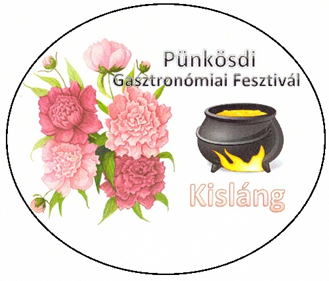 JELENTKEZÉSI LAPCsapatnév: …………………………………………………………………..A csapat képviselője:Név: …………………………………………………………………………….Cím: …………………………………………………………………………….Telefon: ……………………………………………………………………….email: ………………………………………………………………………….Jelentkezési határidő: 2017. május 20.A jelentkezési lapot a következő címre juttassa el (postán vagy személyesen):Kisláng Község Önkormányzata8156 Kisláng Fő u. 63.